Assessment of the Impact of Rosemary Chitosan Microemulsion Effect on E. coli and L. monocytogenes Dipping in Chicken Meat Stored at 4˚CDalia Y. Youssef1, Nahed S. A. El-Shayeb2, Dalia M. A. ELMasry31 Department Food Hygiene, Animal Health Research Institute (AHRI), ARC, Egypt2Medicinal And Aromatic Plants Department, Horticulture Research Institute, Agricultural Research Center (ARC), Dokki, Giza, Egypt.3Nanomaterials Research and Synthesis Unit, Animal Health Research Institute, ARC, Dokki, Giza, Egypt 3Corresponding Author. Dalia M.A. Elmasry, Nanomaterials Research and Synthesis Unit, Animal Health Research Institute, ARC, Giza, Egypt, Postal code: 264, Tel: +201004157156.  E-mail addresses: dr_daliaelmasry@yahoo.comAbstract This article studies the potential use of the rosemary essential oil (REO) and its microemulsion with/without chitosan to assess the growth inhibition of Gram-positive pathogenic and Gram-negative bacteria Listeria monocytogenes and Escherichia coli. Chicken samples were dipped into the treatments for 15 days of refrigerated storage at 4°C that resulted in inoculation.Materials and Methods: The chicken samples were divided into four groups after inoculation of E. coli and L. monocytogenes separately: control group (without treatment), 1% chitosan nanoparticle treatment group, 0.5% REO microemulsion treatment group, and 0.5% REO+1% chitosan microemulsion treatment group. All groups were kept refrigerated, and bacterial counts were taken on days 0, 1, 3, 6, 9, 12, and 15.Results: Chitosan nanoparticle and REO microemulsion with/without chitosan were spherical shape and showed a narrow size distribution of 23.98 ± 0.83, 34.24 ± 2.2, and 28.01 ± 1.36 nm with a polydispersity index (PDI) of 0.86, 0.33, and 0.54, indicating that greater homogeneity was achieved. REO chitosan microemulsion has 12 components detected by GC-Mass as follows: pinene (22.21%), borneol (21.32%), 1-(4-methoxyphenyl) ethanoneoxime (3.48%), oxocamphor (0.49%), camphor (2.99%), limonene (0.29%), cis-linalool oxide (0.87), 2-(5-chloro-methoxyphenyl) pyrrole (2.19%), homofarnesol  (0.27%), levoverbenone (0.45%), peruviol (0.73%), and campesterol (1.22%).Conclusion: The results showed a substantial reduction in E. coli and L. monocytogenes count in all treatment groups when compared to the control group, with the greatest inhibitory efficacy in the 0.5% REO chitosan microemulsion group. A favorable effect of chitosan treatment on chicken acceptability during refrigerated storage was reported, with an improvement in the sensory qualities of the samples.Thus, REO chitosan microemulsion is advised to be used in chicken to enhance resistance to harmful microorganisms.Keywords: fillet, L. monocytogenes, E. coli, Chitosan, Rosemary, microemulsion, GC-Mass.IntroductionThe chicken business is growing worldwide as chicken remains one of the least expensive protein sources and white meat is considered healthier than red meat (Souza et al., 2018).Poultry and poultry products are among the foodstuffs that must be produced and stored safely and sanitarily. As a result of poor sanitary processing and storage procedures, microbial contamination occurs, leading to safety and spoiling issues. Spoiled chicken meat poses an economic hardship for farmers and necessitates new techniques to increase shelter life and overall meat safety/quality, which is the primary issue facing the poultry processing business (Petrou et al., 2012).Food safety is one of the most critical concerns in the food business. Therefore, new procedures and technologies are being developed in the food industry to improve the quality and safety of poultry meat. In the past few years, consumer demand for nutritious food devoid of chemical preservatives has grown considerably (Petrou et al., 2012). Accordingly, there is a growing trend toward using natural ingredients derived from plants and animals, including antimicrobials, oxidants, coloring materials, and sweeteners (Mehdizadeh et al., 2020).     Listeria monocytogenes is a Gram-positive foodborne bacterium that results in serious food safety problems, particularly in meat and poultry products (Malhotra et al., 2012), because of its capacity to survive and thrive at refrigeration temperatures. Food surface treatments are crucial for food safety and quality (FAO, 2013). However, as people become more aware of the possible dangers of synthetic preservatives, using a combination of natural antimicrobials and antioxidants has received great attention. Escherichia coli has been identified as a foodborne pathogen since 1982, which has greatly influenced the food sector (McClure et al., 2000).     Rosemary plant and REO are widely used as they are safe with no  caveats. It is used as a flavoring agent and prevents microbial growth and rancidity development in meat through the main active compounds, such as rosmarinic acid and carnosic acid (Jongberg et al.,2013  and JSMO et al.,2016).Rosemary oleoresin, extract, and essential oils have been identified as possible antioxidants, which are frequently utilized in the food sector (Hussain et al., 2010). The rosemary extract effectively delayed lipid oxidation in meat. Furthermore, REO has potent antibacterial action against Gram-negative and Gram-positive bacteria such as Staphylococcus aureus, Bacillus cereus, Escherichia coli, and Listeria monocytogenes (Keokamnerd et al., 2008; Kahraman et al., 2015).       Chitosan is one of the natural additives originating from animals with a wide range of applications in food biopreservation due to its biodegradability, biocompatibility, nontoxicity, and antibacterial activity (No, et al., 2007; Paparella, 2011; Grande-Tovar, C, 2018). Edible coatings and films have attracted further attention because of their ability to carry food additives, including antimicrobials, antioxidants, flavors, and colors and preserve the functionality of such agents on the food surface (Ricci et al., 2018)   Microemulsions are colloid solutions and thermodynamically stable, single optically isotropic dispersions composed of a water phase, oil phase, surfactant, and cosurfactant, with a droplet size of 10–100 nm (Zhang et al., 2015). Microemulsions can be specifically used in food products because of their unique features, including ease of preparation, high-grade functions, and fine particle size; these advantages facilitate the transfer of active compounds and enhance their interactions with biomembranes (Moghimi et al., 2016). The work aimed to evaluate the effect of REO and its microemulsion with/without chitosan on inhibiting the growth of the pathogenic E. coli and L. monocytogenes inoculated in chicken fillet stored for 15 days at 4˚C.Materials and MethodsMethodsPreparation and Extraction of REO The fresh herb of Rosmarinus officinalis was brought from the experimental farm at the Medicinal and Aromatic Plants Research Department in Gezert El-Shaeer, El Qanatir El Khayriyah, Egypt. The essential oil was extracted using the water-steam distillation method (Cliventer system) on the whole fresh herb samples for 3 hours in the Medicinal and Aromatic Plants Lab, Dokki, Giza, according to Miller et  al.’s method (1963).2.2.1. Preparation and Treatments of Chitosan NanoparticlesThe 1% chitosan nanoparticle was spontaneously obtained upon adding 1% and 0.5% acetic acid chitosan acidic solutions, respectively, to 0.7 mg/ml solutions of TPP aqueous basic solution. The ratio of TTP to chitosan was 1:3 under magnetic stirring at room temperature for 1 hr according to Youssef and ELMasry (2018). 2.2.2: Preparation of Rosemary Microemulsion with or without Chitosan Rosemary oil (0.5%) was mixed with tween 80 (4.5%) as an emulsifier and was stirred for 30 min. The 1% chitosan solution was added to form and obtain a  uniform, stable, and clear emulsion, according to Rao and McClements (2011). A 1% sodium chloride solution is used to replace chitosan in the other treatment.2.2.3. Characterization of Chitosan Nanoparticle and Microemulsion  Zetasizer Malvern Instrument (Corp, Malvern, UK) was used to measure surface charge (zeta potential), droplet size, size distribution (polydispersity indexes), and electrical conductivity of the microemulsion. High-resolution transmission electron microscopy (HRTEM) observations were performed using a JEM 1400F HRTEM at a beam energy of 300 keV.  The examined samples determined using direct capillary column (30 m x 0.25 mm x 0.25 µm film thickness) of Trace GC-TSQ mass spectrometer (Thermo Scientific, Austin, TX, USA) for chemical composition.The components were identified by comparing their mass spectra with those of WILEY 09 and NIST 14 mass spectral database according to Abd El-Kareem et al. (2016). 2.2.4. Cell CultureGreen monkey cell line (Vero cell) purchasing from Nawah Scientific, Inc. (Cairo, Egypt), was maintained in media supplemented with 10% of fetal bovine heat-inactivated serum, streptomycin (100 mg/mL) and penicillin (100 units/mL ) at 37°C, 5% humidity, and CO2 atmosphere. Cytotoxicity and cell viability assays were performed using the SRB assay at different solution  concentrations (0.01, 0.1, 1, 10, and 100 ug/ml), according to Allam et al.  (2018).Preparation of Microbial InoculumsStrains from the Animal Health Research Institute of E. coli (ATCC 8739) and L. monocytogens (ATCC 14028) were acquired (Food Hygiene Department). Frozen crops were kept at −80°C and activated in 9 ml of tryptone soy broth (TSB) during incubation at 35°C for 24 hours with two successive passes. For individual strains, 1 mL of the inoculum was introduced to 100 mL (TSB) of stock and the Oxoid Incubator Shaker was used to obtain an estimated concentration of around 108 CFU/mL as measured by a 0.5 McFarland standard using plating serial dilutions on ALOA and TBX agar. Two serial dilutions of 1 ml of this inoculum have been added to a 9 ml sterile saline to obtain the final concentration of around 106 CFU/g. Dipping of Chicken Samples   Fresh chicken fillets (10 kg) from a market shop in Cairo, Egypt, without skin were purchased and immediately brought to the refrigerated lab. Then, they were divided into four groups of duplicates and placed under running tap water for two minutes to remove foreign bodies or derbies or foreign bodies. The chicken fillets were infected with inoculated soaking solution for one minute and then with the L. monocytogenes and E. coli strains for 20 min and were dried in a laminar airflow (four groups for each strain) (Olaimat and Holley, 2015). Preparation of Treatments The previously dipped samples were treated using three different immersing solutions: (1) 1% chitosan nanoparticles; (2) 0.5% REO microemulsion; (3) 0.5% REO+1% chitosan microemulsion for 1 min. Then, the samples for drained for 15 min and stored at 4°C for 16 days. Finally, the analysis was performed on days 0, 1, 3, 6, 9 ,12, and 15 of refrigerated storage (Sharifi et al., 2017). Two groups were assigned as positive controls for L. monocytogenes and E. coli (106 CFU/mL).2.5.1. Enumeration of E. coliWith 0.1% sterile peptone water, chicken fillet samples (10 g) were brought to a final volume of 90 mL. A stomacher was used to homogenise the materials for 2 minutes. (Seward Medical, London). Following the production of decimal dilutions, 1 mL of successive homogenate dilutions was cultivated onto TBX agar and incubated at 35°C for 24 hrs.2.5.2. Enumeration of L. monocytogenes25 grams of immunized fillets was stomached in 225 mL of Listeria broth and serially diluted using maximal recovery to be counted on selective medium (ALOA agar). Moreover, 1 mL of serial dilutions of homogenates was cultivated onto duplicate plates and incubated at 35°C for 24 hrs.All fillets were sealed in plastic bags and stored on a refrigerator shelf for future examination. Each inoculation group was regularly inspected for the inoculated strain count as detect in the primary count at days 0, 3, 6, 9, 12, and 15 of refrigerated storage to assess the influence of the treatments on the viability of the injected bacterial strains.2.5.3. Sensory Evaluation For studying the effect of rosemary with/without chitosan microemulsion on the sensory attributes of chicken fillets, four groups of chicken fillet were prepared by dipping in solutions as follows: one group of chicken fillet with 1% chitosan nanoparticles, 0.5% REO + 1% chitosan microemulsion, and 0.5% REO microemulsion, the last group without treatment. After 15 min of group treated  and then it was permitted to dry for another 15 minutes in the laminar flow before being kept in the refrigerator at 4°C. All samples of cooked chicken fillets were organoleptically evaluated by seven panelists from the staff members, according to Petrou et al., (2012). Only edible chicken fillets from the control and treatment groups were cooked for 5 min in a microwave oven set to high power (700 W). Using a nine-point hedonic scale, seven panelists were asked to rate the acceptability (total sensory assessment score) in terms of odor, taste, and sight: 9, excellent; 8, very good; 7, good; 6, bad (initial off-odor, off-taste development). A score of 6 was chosen as the bottom limit of acceptability. After the emergence of the first off-odor or undesirable color, the sample was deemed unsuitable.Statistical AnalysisEach test was done thrice, and standard deviation mean values (SDs) were given for each occurrence. All data were analyzed using ANOVA on a single-way basis and mean separation was performed using Tukey’s multiscope test (SPSS 19.0). Differences at p 0.05 level were considered significant.ResultsCharacterization of Chitosan Nanoparticle and REO Microemulsion (with or without Coating Chitosan)Particle Size, Morphology, and Size Distribution. TEM was used to determine the size and morphology of the nanoparticles. Three nanomaterials were spherical and showed no aggregation and narrow size distribution of 23.98 ± 0.83, 34.24 ± 2.2, and 28.01 ± 1.36 nm (Figs. 1a, b, c) with a polydispersity index (PDI) of 0.86, 0.33, and 0.54, respectively, indicating that greater homogeneity can be realized. The zeta potential, which indicates unstable and stable suspensions, is often measured via dynamic light scattering (DLS). The zeta potential results for chitosan nanoparticle, rosemary chitosan microemulsion, and rosemary microemulsion were 53.5 ± 5.14 mV, 9.69 ± 3.67 mV, 43.3 ± 6.23 mV, respectively, measured at pH 5.The analysis of the rosemary oil using GC-Mass showed the presence of terpineol (6.29%), camphor (37.82%), isoborneol (25.96%), levoverbenone (17.92%), citronellol (0.90%), isopulegol (1.53%), bornyl acetate (2.68%), sobrerol 8-acetate (1.09%), and caryophyllene oxide (2.46%). On the other hand, rosemary chitosan microemulsion had 12 componentsL 1-(4-methoxyphenyl) ethanoneoxime (3.48%), oxocamphor (0.49%),  α-pinene (22.21%), camphor (2.99%), limonene (0.29%), borneol (21.32%), cis-linalool oxide (0.87), 2-(5-chloro-methoxyphenyl)  pyrrole (2.19%), homofarnesol (0.27%), levoverbenone (0.45%), peruviol (0.73%), and campesterol (1.22%). On the confluent surface of Vero cells, chitosan nanoparticles and rosemary with or without chitosan microemulsion had different concentrations (0.01, 0.1, 1, 10, and 100 ug/ml) after 3 days of inoculation. The cell viability% assessed by SRB assay was 87.43%, 80.69%, and 79.66%, respectively, in 100 ug/ml and IC50> 100 ug/ml (Figs. 2a, b, c).Inhibitory Effect of Different Treatments on L. monocytogenes and E. coliTable 1 and Figure 3 show the effectiveness of different treatments on the behavior of L. monocytogenes during refrigerated storage of chicken fillets samples. By comparing the treated samples with the samples inoculated with the strains in the absence of treatment (positive control) at zero days, the initial count of L monocytogenes was 5.65 ± 0.55 log CFU/g. At 1 day after treatment, the counts of the pathogens in treated samples with 0.5% REO microemulsion, 1% chitosan nanoparticle, and 0.5% REO + 1% chitosan microemulsion were reduced compared to control, whereas, in the control sample, the count remained 5.77 ± 0.16 log CFU/g.  The count of treated chicken fillet was reduced to 5.62 ± 0.34, 4.71 ± 0.27, and 4.18 ± 0.74 log CFU/g, respectively. Significant differences (p < 0.05) were observed between means having different letters in the same row between the three groups. Dipping chicken fillets into 0.5% REO microemulsion, 1% chitosan nanoparticle, and 0.5% REO + 1% chitosan microemulsion reduced the L. monocytogenes count to about 1.7, 2, and 3 log CFU/g, respectively, during refrigerated storage up to 15 days. Chitosan coatings are commonly mixed with essential oils and created in the form of microemulsions during refrigerated storage at 4°C to intensify the impact of chitosan against foodborne bacteria.  Table 2 and Figure 4 show the effect of different treatments on the growth of E. coli during 15 days of refrigerated storage. The initial count of E. coli was 6.00 ± 0.05 Log CFU/g in control samples and other treatments. The growth of E. coli decreased at 4°C in all treatments. The maximum bacterial count was observed in control samples on the 15th day of storage (7.45 ± 0.13 Log CFU/g), whereas the minimum count was observed in 0.5% REO + 1% chitosan microemulsion samples (on 8th day of storage: 3.15  ±  0.21 log CFU/g; 12th and 15th the count were less than 3 log CFU/g). When compared to the control group, the results demonstrated a significant drop in E. coli count in all treatments with REO chitosan microemulsion having the strongest inhibitory efficacy.3.3. Sensory Evaluation The sensory analysis results are reported in Table 3. The overall acceptability in terms of appearance, color, odor, and texture of all samples started at a score of 9. Within 2 days of storage, no significant changes in the samples were found (p 0.05). Three days later, significant changes were observed, as with the scores of the control samples were considerably lower than those of any other treated samples (p 0.05). Based on these sensory scores, especially overall acceptability, the 0.5% REO + 1% chitosan microemulsion mixture yielded the highest acceptability scores between 6 and 9 days of storage. Discussion
Previous studies have reported that the mean rosemary nanoemulsion particle size ranges from 164 ± 9 to 676 ± 26 nm and the mean PDI was 0.230 ± 0.009 (Restrepo et al., 2018). REO is used to make a variety of products. Ultrasound was used for 6 min to create a nanoemulsion with a droplet size of 139.9 nm.The lethal concentration (LC50) of spray application of normal emulsion (EO) was 1,578.50 and 1,829.94 g/ml for juvenile and adult female spider mites, respectively (Mossa et al., 2019). Nanocapsules containing rosemary oil were of average size (145 ± 15 nm) with PDI below 0.3 and negative zeta potential (−11,0 ± 0.5 mV); they were spherical nanocapsules with regular and homogeneous surfaces. The following key components have been identified in REO using GC–MS: α-pinene (16.07%), 1.8-cineol (13.99%), camphor (10.85%), and cis-verbenone (10.16 %) (Khoobdel et al., 2017).α-Pinene is a major constituent in the composition oil, which has antibacterial activity against Gram-negative and Gram-positive bacteria. In the case of REO, major and minor active components, such as borneol, 1,8 cineole, D-limonene, α-pinene, L-linalool, γ-terpinene, D-camphor, p-cymene, α-terpineol, sabinene, α-myrcene, a-thujenol, isocineole, α-phellandrene, α-terpinene, myrtenol, α-terpinolene, 4-terpineol, terpinene-1-ol, γ-terpineol, isopulegol acetate, and geraniol have acaricidal activity against several phytophagous mites (Mossa et al., 2019). GC/MS analysis of REO showed that γ-terpinene (3.92%), borneol (11.07%), 1,8 cineole (31.45%), D-limonene (9.19%), α-pinene (10.91%), L-linalool (8.86%), D-camphor (7.32%), α-terpineol (3.32%), linalyl acetate (3.37%), and p-cymene (1.82%) were the major components (Gachkar et al., 2007; Ebadollahi et al., 2014).Therefore,  the powerful synergistic antimicrobial activity of the rosemary chitosan microemulsion against Gram-positive bacteria L. monocytogenes resulted in a lower microbial count and inhibition of the microbiological growth of L. monocytogenes by 3 log CFU/g. These results agreed with those by Ismail et al. (2015), who reported that the number of bacteria decreased in samples wrapped in bionanocomposites (1.2–2.6 log CFU/g). Moreover, Souza et al. (2019) have stated similar results in fresh chicken breast fillets coated with sodium caseinate incorporated with a nanoemulsion of ginger essential oil. Moreover, Noori (2018) has shown the reduction of the population of the inoculated meatballs covered with chitosan. The counts of L. monocytogenes were around 2 log CFU/g lower, showing the inhibitory effect of L. monocytogenes on chitosan growth. On the other hand, Antoniadou et al. (2019) have studied edible chitosan film and claimed that the growth of L. monocytogenes could not be avoided in RTE beef dissolved at 0.5% (w/v), 0.5% (w/v), or 1% (w/v) and stored at 4°C. However, on day 14, the number of L. monocytogenes for all chitosan encapsulated samples was significantly distinct from that of control by 2–3 log CFU/g; On day 15, it was significantly different. This could be attributed to chitosan films having less antibacterial activity as an amino group is less available on chitosan (Beverly et al., 2008; Cargi et al., 2004; Coma et al., 2002).Several previous studies (Shahbazi et al., 2015; Ehsani et al., 2016; Raeisi et al., 2012) have confirmed the above finding. Nevertheless, chitosan films may have antagonistic, synergistic, or additive effects based on the type of antimicrobial agent and microorganism. The present study confirmed that the application of coating treatments could eliminate the bacterial count to an undetectable (103 CFU/g) level. As mentioned, this could be due to the use of coating solutions containing REO as microemulsionsThe effects of 1% chitosan are similar to those found in previous research (Youssef  and ELMasry, 2018), which indicated the significant antimicrobial activity of 0.5%, 1%, and 2% chitosan nanoparticles in eradicating foodborne pathogens and maintaining an acceptable sensory quality of chicken meat. The primary components found in prepared REO microemulsions, such as α-pinene, 1,8-cineol, camphor, myrcene, camphene, borneol, and verbenone, significantly contributed to the high antioxidant and antibacterial activities of REO against L. monocytogenes, E. coli, Salmonella ndiana, and Listeria innocua (Abdullah et al., 2015).Previous research (Hassanzadazar et al., 2019) had found that in comparison to Gram-negative bacteria, REO and REO nanoemulsion have more important antibacterial properties and effects on  Shewanella sp., L. monocytogenes,x Staphylococcus aureus, S. enteritidis, E. coli, and P. aeruginosa. The REO nanoemulsion mechanism of action in Gram-positive bacteria is explained by the fact that (Aminzare et al., 2017) the cell membrane was improved by the ion's permeability due to direct interaction between the phospholipid layer of the cell membrane and the lipophilic components of EO and the lack of an external phospholipid membrane–aided intraexcretion.Our findings did not agree with those by Ntzimani et al. (2010), who found that applying REO (0.2%) to cooked chicken produced an acceptable odor and taste. The obtained results revealed higher sensorial scores in 0.5% REO + 1% chitosan microemulsion samples, which indicate the effects of chitosan coating on preserving sensory characteristics of chicken meat. The results were in line with those of Hassanzadeh et al. (2017). Color influences the customer’s preferences and choice of food. Food color is determined by the chemical, biochemical, physical, and microbial changes occurring during storage. Accordingly, chitosan's antioxidant qualities and its capacity to function as a metal ion transition chelator that catalyzes myoglobin oxidation can cause redness in muscle food (Yen et al., 2008).Conclusions  This study has demonstrated the counts of E. coli and L. monocytogenes, which were considerably lowered after treatment for cold chicken fillets with the REO chitosan microemulsion. Compared to the control samples, the sensory characteristics were improved and the storage quality of the chicken breast muscle was retained in the cooling phase. Naturally retaining the storage quality of the chicken breast muscle in conjunction with the microemulsion of chitosan could be a viable technique in the food industry.Declaration of Competing Interest: The authors declare that they have no known competing financial interests or personal relationships.Authors’ Contributions: All authors designed, coordinated, and conducted the experiment, analyzed the data, and wrote the manuscript. All authors read and approved the final manuscriptTable (1): Listeria monocytogenes count (Log CFU/g) of inoculated chicken fillet stored at 4o C (Mean ± SD)There are significance differences (P<0.05) between means having different letters in the same rawTable (2): E. coli count (Log CFU/g) of inoculated chicken inoculated chicken fillet stored at 4o C (Mean ± SD)There are significance differences (P<0.05) between means having different letters in the same raw.Table 3. Overall Sensory Scores (Mean ± SD) of chicken fillet stored at 4°C.  There are significance differences (P<0.05) between means having different letters in the same raw.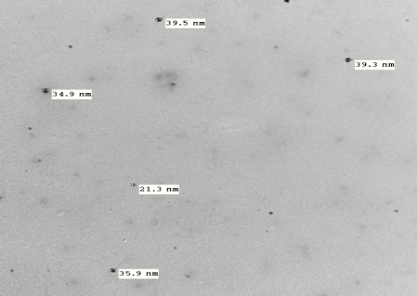 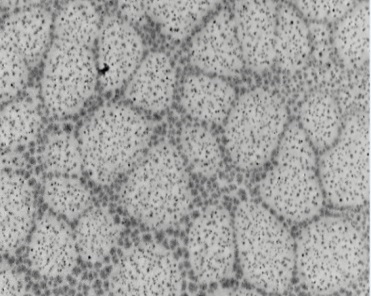 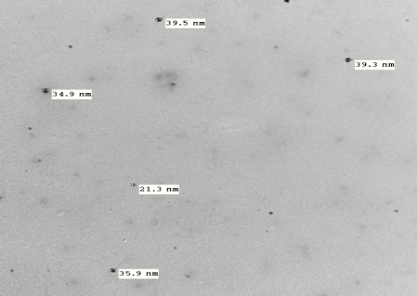 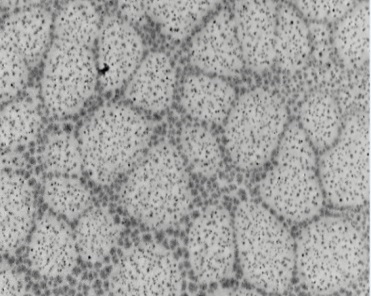 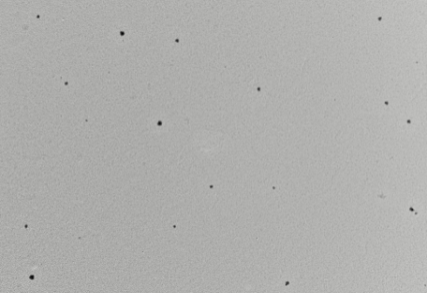 Figure (1): TEM of (a) chitosan nanoparticle and (b): rosemary chitosan microemulsion and (c) rosemary microemulsion.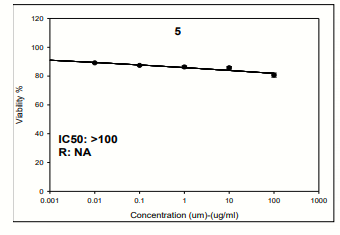 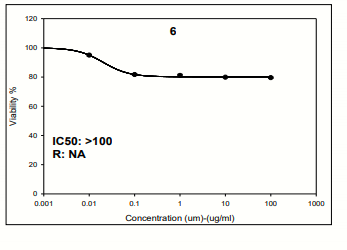 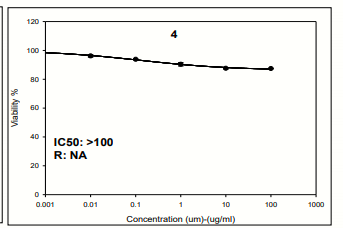 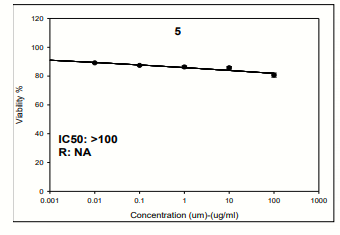 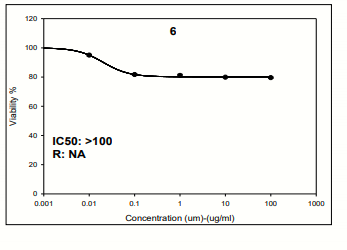 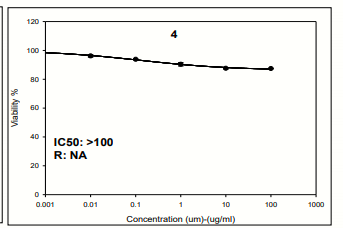 Figure (2): Cell viability % of (a) chitosan nanoparticle and (b): rosemary chitosan microemulsion and (c) rosemary microemulsion.Fig. (3) Mean count of L. monocytogenes in different treatments during storage   Fig. (4) Mean count of E.coli in different treatments during storage ReferencesAbd El-Kareem MM, Rabbih MA, Selim ET, Elsherbiny EA, El-Khateeb AY. Application of GC/EIMS in Combination with Semi-Empirical Calculations for Identification and Investigation of Some Volatile Components in Basil Essential Oil. Int J Anal Mass Spectrom Chromatogr 2016; 4: 14-2. Abdullah BH, Hatem SF, Jumaa WA. comparative study of the antibacterial activity of clove and rosemary essential oils on multidrug resistant bacteria. UK J Pharm Biosci 2015; 3: 18.   Allam RM, Al-Abd AM, Khedr A, Sharaf OA. Fingolimod interrupts the cross talk between estrogen metabolism and sphingolipid metabolism within prostate cancer cells. Toxicol Lett 2018; 291:77-85. Aminzare M, Hashemi M, Hassanzadazar H, Amiri E, Abbasi Z. Antibacterial Activity of Corn Starch Films persicum Essential Oils. Annu Res Rev Biol 2017; 19: 1-9.Antoniadou D, Govaris A, Ambrosiadis I, Sergelidis D. Effect of chitosan coating on the shelf life of ready-to-eat bovine meatballs and the control of Listeria monocytogenes growth on their surface during refrigeration storage. J Hell Vet Medical Soc 2019; 70:1495-502.  Beverlya RL, Janes ME, Prinyawiwatkula W, No HK. Edible chitosan films on ready-to-eat roast beef for the control of Listeria monocytogenes. Food Microbiol 2008; 25:534-537. Cagri A, Ustunol Z, Ryser ET. Antimicrobial edible films and coatings. J Food Prot 2004; 67:833–848.  Coma V, Martial‐Gros A, Garreau S, Copinet A, Salin F, Deschamps A. Edible antimicrobial films based on chitosan matrix. J Food Sci 2002; 67: 1162-1169. Ebadollahi A, Jalali Sendi J, Aliakbar A, Razmjou J. Chemical composition and acaricidal effects of essential oils of Foeniculum vulgare Mill.(Apiales: Apiaceae) and Lavandula angustifolia Miller (Lamiales: Lamiaceae) against Tetranychus urticae Koch (Acari: Tetranychidae). Psyche 2014; 14:2014. Ehsani A, Hashemi M, Naghibi SS, Mohammadi S, Khalili Sadaghiani S. Properties of Bunium persicum essential oil and its application in Iranian white cheese against Listeria monocytogenes and Escherichia coli O157: H7. J Food Saf. 2016; 36: 563-70.Gachkar L, Yadegari D, Rezaei MB, Taghizadeh M, Astaneh SA, Rasooli I. Chemical and biological characteristics of Cuminumcyminum and Rosmarinus officinalis essential oils. Food Chem 2007; 102:898–904.Grande-Tovar C, Chaves-López C, Serio A, Rossi C, Paparella A. Chitosan coatings enriched with essential oils: Effects on fungi involve in fruit decay and mechanism of action. Trends Food Sci Technol 2018; 78: 61–71.FAO. Poultry Development Review; FAO: Rome, Italy, 2013; ISBN 978-92-5-108067-2.Hassanzadeh P, Tajik H, Rohani SMR, Moradi M, Hashemi M ,Aliakbarlu J. Effect of Functional Chitosan Coating and Gamma Irradiation on The Shelf-life of Chicken Meat During Refrigerated Storage. Radiat Phys Chem 2017;141: 103-109.  Hassanzadazar H, Ghafari SYA, Fathollahi M , Aminzare M. Antimicrobial Effects of the Nanoemulsion of Rosemary Essential Oil against Important Foodborne Pathogens. J Hum Environ Health Promot 2019; 5: 79-85. Hussain AI, Anwar F, Chatha SAS, Jabbar A, Mahboob S, Nigam PS. Rosmarinus officinalis essential oil: antiproliferative, antioxidant and antibacterial activities. Braz J Microbiol 2010; 41:1070-1078. Ismail MS, Soliman MF, Abo-Ghalia AH, Ghallab MM. The acaricidal activity of some essential and fixed oils against the two-spotted spider mite in relation to different temperatures. Int J Pest Manag 2015; 61: 121−125. Jongberg S, Torngren MA, Gunvig A, Skibsted LH, Lund MN. Effect of green tea or rosemary extract on protein oxidation in Bologna type sausages prepared from oxidatively stressed pork. Meat Sci 2013; 93:538-546. Jordan Standards and Metrology Organization – JSMO. List and publications: list of allowed additives in food products. Codex Standard nº 192 and European Directives. Jordan: JSMO. Retrieved from . (2016)Kahraman T, Issa G, Bingol EB, Kahraman BB, Dumen E. Effect of rosemary essential oil and modified-atmosphere packaging (MAP) on meat quality and survival of pathogens in poultry fillets. Braz J Microbiol 2015; 46:591-599. Keokamnerd T, Acton JC, Han IY, Dawson PL. Effect of commercial rosemary oleoresin preparations on ground chicken thigh meat quality packaged in a high-oxygen atmosphere. Poult 2008; 87: 170-179. Khoobdel M, Ahsaei SM, Farzaneh M. Insecticidal activity of polycaprolactone nanocapsules loaded with Rosmarinus officinalis essential oil in Tribolium castaneum (Herbst). Entomol Res 2017; 47: 175-84.  Malhotra P, Vig L, Shroff  G, Agarwal P. Long short term memory networks for anomaly detection in time series. In Proceedings 2015; 89-94.  McClure P. The impact of E. coli O157:H7 on the food industry. World J of Microbiol and Biotechnol 2000; 16: 749-755.Mehdizadeh T, Tajik H, Langroodi AM, Molaei R, Mahmoudian A. Chitosan starch film containing pomegranate peel extract and Thymus kotschyanus essential oil can prolong the shelf life of beef. Meat Sci 2020; 163:108073. Miller LC. The British Pharmacopoeia 1963. J Pharm Pharmacol 1963; 15:766-8.Moghimi R, Ghaderi L, Rafati H, Aliahmadi A, McClements DJ. Superior antibacterial activity ofnanoemulsion of Thymus daenensis essential oil against E. coli. Food Chem 2016; 194: 410-5.Mossa AH, Afia SL, Mohafrash SM, Abou-Awad BA. Rosemary essential oil nanoemulsion, formulation, characterization and acaricidal activity against the two-spotted spider mite Tetranychus urticae Koch (Acari: Tetranychidae). J Plant Prot Res 2019; 59:102-112.  No HK, Meyers SP, Prinyawtwatkul W, Xu Z. Applications of chitosan for improvement of quality and shelf life of foods: A review. J. Food Sci 2007; 72: 87–100. Noori S, Zeynali F, Almasi H. Antimicrobial and antioxidant efficiency of nanoemulsion-based edible coating containing ginger (Zingiber officinale) essential oil and its effect on safety and quality attributes of chicken breast fillets. Food Control 2018; 84:312–320.  Ntzimani AG, Giatrakou VI, Savvaidis IN. Combined natural antimicrobial treatments (EDTA, lysozyme, rosemary and oregano oil) on semi cooked coated chicken meat stored in vacuum packages at 4 °C: Microbiological and sensory evaluation. Innov Food Sci Emerg Technol 2010;11: 187-196.Olaimat AN, Holley RA. Control of Salmonella on fresh chicken breasts by κ-carrageenan/chitosan-based coatings containing allyl isothiocyanate or deodorized Oriental mustard extract plus EDTA. Food Microbiol 2015; 1:83-8. Paparella A, Serio A, Di Pasquale F, De Nicola L, Chaves-López C. Antimicrobial activity of chitosan in pork loins. Ital J Food Sci 2011; 23:131–134.  Petrou S, Tsiraki M, Giatrakou V, Savvaidis I. Chitosan Dipping or Oregano Oil Treatments, Singly or Combined on Modified Atmosphere Packaged Chicken Breast Meat. Int. J. Food Microbiol 2012; 156: 264-271.Rao J, McClements DJ. Formation of flavor oil microemulsions, nanoemulsions and emulsions: influence of composition and preparation method. J AGR FOOD CHEM 2011; 59: 5026-5035.Raeisi M, Tajik H, Razavi RS, Maham M, Moradi M, Hajimohammadi B. Essential oil of tarragon (Artemisia dracunculus) antibacterial activity on Staphylococcus aureus and Escherichia coli in culture media and Iranian white cheese. Iran J Microbiol 2012; 4: 30-4. Restrepo AE, Rojas JD, Garcia OR, Sanchez LT, Pinzon MI, Villa CC. Mechanical, Barrier, and Color Properties of Banana Starch Edible Films Incorporated with Nanoemulsions of Lemongrass (Cymbopogon citratus) and Rosemary (Rosmarinus officinalis) Essential Oils. Food Sci Technol In 2018; 24: 705-12.Ricci A, Allende A, Bolton D, Chemaly M, Davies R, Fernández Escámez PS, et al. Listeria monocytogenes contamination of ready‐to‐eat foods and the risk for human health in the EU. EFSA EFSA Panel on Biological Hazards (BIOHAZ), Journal 2018 ;16:e05134. Shahbazi Y, Shavisi N, Mohebi E. Effects of Ziziphora clinopodioides Essential Oil and Nisin, Both Separately and in Combination, to Extend Shelf Life and Control E scherichia coli O 157: H 7 and S taphylococcus aureus in Raw Beef Patty during Refrigerated Storage. J Food Saf 2015; 36: 227-236. Sharifi F, Khanzadi S, Hashemi M, Azizzadeh M. Control of Listeria monocytogenes and Escherichia coli O157: H7 inoculated on fish fillets using alginate coating containing lactoperoxidase system and Zataria multiflora boiss essential oil. J Aquat Food Prod Technol 2017; 26: 1014-21.  Souza VG, Pires JR, Vieira ÉT, Coelhoso IM, Duarte MP, Fernando AL. Shelf life assessment of fresh poultry meat packaged in novel bionanocomposite of chitosan/montmorillonite incorporated with ginger essential oil. Coatings 2018; 8:177. Souza VG, Pires JR, Vieira ÉT, Coelhoso IM, Duarte MP, Fernando AL. Activity of chitosan-montmorillonite bionanocomposites incorporated with rosemary essential oil: From in vitro assays to application in fresh poultry meat. Food Hydrocoll 2019; 1:241-52.  Youssef DY, ELMasry DMA. Effect of Chitosan-Nanoparticles on the shelf life of chilled chicken meat and decontamination of Staphylococcus aureus and Salmonella typhimurium".Animal Health Research Jounrnal 2018; Vol.5, No.4Yen MT, Yang JH, Mau JL. Antioxidant Properties of Chitosan from Crab Shells. Carbohydr Polym 2008; 74: 840-844.   Zhang J, Lv Y, Wang B, Zhao S, Tan M, Lv G. Influence of Microemulsion-mucin interaction on the fate of Microemulsions diffusing through pig gastric mucin solutions. Mol Pharm 2015; 12:695–705.  StoragedaysControl0.5% REO micro emulsion 1%Chitosan nanoparticle 0.5% REO + 1%Chitosanmicro emulsionZero day6.17 a±0.725.58 a±0.255.51 a±0.445.83 a±0.291st day5.77 a±0.165.62 a±0.344.71 b±0.274.18 b±0.743rd day5.68 a±0.114.52 b±0.124.20 bc±0.693.84 c±0.116th day6.08 a±0.814.48 b±0.523.46 c±0.333.55 bc±0.429th day6.76 a±0.213.84 b±0.093.65 b±0.603.30 b±0.6112th day6.81 a±0.063.54 b±0.213.04 b±0.923.27 b±0.6315th day7.48 a±0.523.89 b±0.103.62 b±0.582.89 c±0.08StoragedaysControl0.5% REO micro emulsion 1%Chitosan nanoparticle 0.5%REO + 1%Chitosanmicro emulsionZero day6.19 a±0.556.02 a±0.755.70 a±0.024.43 b±0.701st   day6.26 a±0.645.64 ab±0.424.90 bc±0.144.54 c±0.533rd day6.46 a±0.454.16 b±0.544.06 b±0.373.69 b±0.366th day5.49 a±0.184.25 b±0.714.12 b±0.773.53 b±0.249th day5.85 a±0.173.72 b±0.243.67 b±0.272.88 c±0.3612th day6.64 a±0.333.85 b±0.263.00 c±0.16-15th day7.30 a±0.603.66 b±0.35--Storage periodControl0.5% REO microemulsion1% chitosan nanoparticle0.5% REO+ 1% chitosan microemulsionZero day9.0  ± 0.09.00  ± 0.09.00 ± 0.09.00 ± 0.01st day8.8 a±0.4 58.8 a±0.4 58.8 a±0.4 58.8 a±0.4 53rd day8.50a ±0.458.50a ±0.458.50a ±0.458.50a ±0.456th day6.20a ±0.458.20b ±0.458.20b ±0.458.20b±0.459th day4.45a ±0.458.20b ±0.458.20b ±0.458.20b ±0.4512th day2.45a ±0.456.67 a ±0.456.20b ±0.456.20b ±0.45